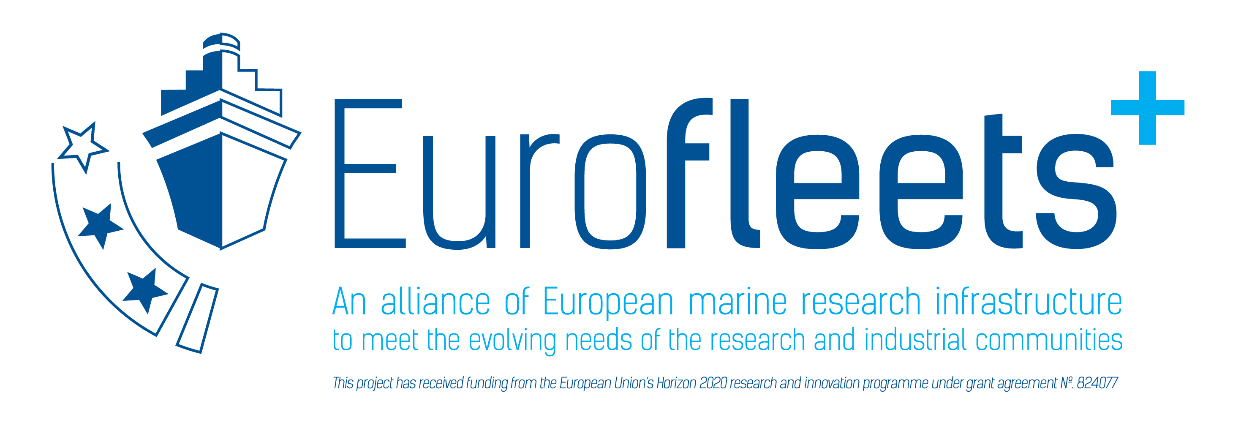 Cruise ReportPROJECT TITLEResearch vessel, Cruise No. XX,DATE – DATE, Port of mobilistaion (Country) – Port of demobilisation (Country)AUTHORSTable of Content		Page1	Summary	XX2	Research objectives	XX3	Narrative of the Cruise 	XX4	Preliminary Results 	XX5	Data and Sample Storage/Availability	XX6	Participants	XX7	Station List/Sampling Sites	XX8	Acknowledgements 	XX9	References 	XX1	Summary[Short paragraph summarizing the cruise.]Lorem ipsum dolor sit amet, consectetuer adipiscing elit. Aenean commodo ligula eget dolor. Aenean massa. Cum sociis natoque penatibus et magnis dis parturient montes, nascetur ridiculus mus. Donec quam felis, ultricies nec, pellentesque eu, pretium quis, sem. Nulla consequat massa quis enim. Donec pede justo, fringilla vel, aliquet nec, vulputate eget, arcu. In enim justo, rhoncus ut, imperdiet a, venenatis vitae, justo. Nullam dictum felis eu pede mollis pretium. Integer tincidunt. Cras dapibus. Vivamus elementum semper nisi. Aenean vulputate eleifend tellus. Aenean leo ligula, porttitor eu, consequat vitae, eleifend ac, enim. 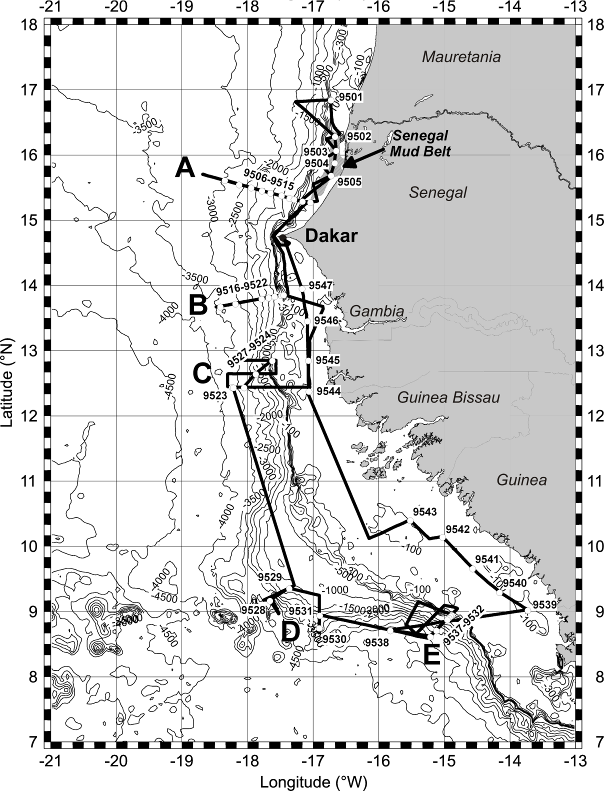 Fig. 1.1	Working area and track chart of R/V XY Cruise XY. Bathymetry from Smith and Sandwell (1997).2	Research Programme/Objectives[Short paragraph]Lorem ipsum dolor sit amet, consectetuer adipiscing elit. Aenean commodo ligula eget dolor. Aenean massa. Cum sociis natoque penatibus et magnis dis parturient montes, nascetur ridiculus mus. Donec quam felis, ultricies nec, pellentesque eu, pretium quis, sem. Nulla consequat massa quis enim. Donec pede justo, fringilla vel, aliquet nec, vulputate eget, arcu. In enim justo, rhoncus ut, imperdiet a, venenatis vitae, justo. Nullam dictum felis eu pede mollis pretium. Integer tincidunt. Cras dapibus. Vivamus elementum semper nisi. Aenean vulputate eleifend tellus. Aenean leo ligula, porttitor eu, consequat vitae, eleifend ac, enim.3	Narrative of the Cruise[Briefly describe the procedures carried out on board to obtain your samples or data] Lorem ipsum dolor sit amet, consectetuer adipiscing elit. Aenean commodo ligula eget dolor. Aenean massa. (…) Donec pede justo, fringilla vel, aliquet nec, vulputate eget, arcu. In enim justo, rhoncus ut, imperdiet a, venenatis vitae, justo. (…). Aenean vulputate eleifend tellus. Aenean leo ligula, porttitor eu, consequat vitae, eleifend ac, enim.4	Preliminary Results[Optionally]Lorem ipsum dolor sit amet, consectetuer adipiscing elit. Aenean commodo ligula eget dolor. Aenean massa. (…) Donec pede justo, fringilla vel, aliquet nec, vulputate eget, arcu. 5	Data and Sample Storage / AvailabilityLorem ipsum dolor sit amet, consectetuer adipiscing elit. Aenean commodo ligula eget dolor. Aenean massa. Cum sociis natoque penatibus et magnis dis parturient montes, nascetur ridiculus mus. Donec quam felis, ultricies nec, pellentesque eu, pretium quis, sem. Nulla consequat massa quis enim. Donec pede justo, fringilla vel, aliquet nec, vulputate eget, arcu. 6	Participants[Please  add a list/table of remote project participants and their tasks and role in processing the data/samples].AWI	Alfred Wegener Institute Helmholtz Centre for Polar and Marine Research, Bremerhaven, GermanyOGS		National Institute of Oceanography and Experimental Geophysics, Trieste, Italy...		7	Station List/Sampling Sites8	AcknowledgementsLorem ipsum dolor sit amet, consectetuer adipiscing elit. Aenean commodo ligula eget dolor. Aenean massa. Cum sociis natoque penatibus et magnis dis parturient montes, nascetur ridiculus mus. Donec quam felis, ultricies nec, pellentesque eu, pretium quis, sem. Nulla consequat massa quis enim. Donec pede justo, fringilla vel, aliquet nec, vulputate eget, arcu. 9	ReferencesSargent, J.R., 1976. The structure, metabolism and function of lipids in marine organisms. In: Malins, D.C., Sargent, J.R. (Eds.), Biochemical and Biophysical Perspectives in Marine Biology. Academic Press, London, pp. 149-212.No.NameEarly career (Y/N)GenderAffiliationProject related tasks1Fred FeuersteinMAWINutrient analysis 2NN, StudentMOGS3Etc.Station No.DateTimeLatitudeLongitudeWaterDepthGearRemarks/Recovery20XY[UTC][°N][°W][m]XY12.6.17:2416°50.4116°43.96330ROS/CTD300-200-100-50-25-0 mXY12.6.18:3016°50.4016°43.93330ROS/CTDCTD 10 m above rosette, 16 bottles, 300 m